This week I might try:To give complimentsI’ll try to remember that giving compliments can make other people feel good – and make me feel good too!I can keep track of what I’m learning on the chart below: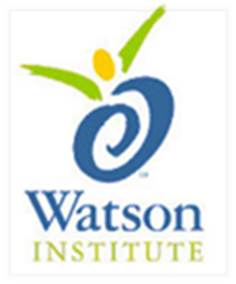 I can remember the guidelines for giving compliments: Day1Day 2Day3Day4Day5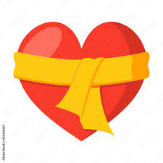 1.  Be warm and sincere2.  Be specific 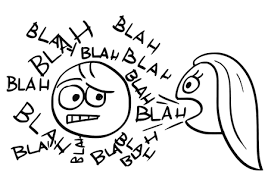 3.  Be generous – but not too much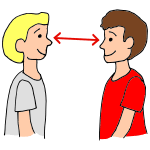 4.  Smile and make eye contact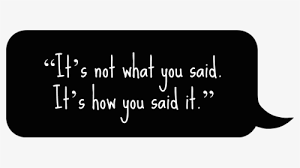 5.  Check your tone of voice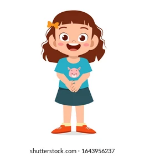 6.Keep compliments polite and respectful